                                           June 1, 2017                                          ROTARY CLUB OF KITCHENER GRAND RIVER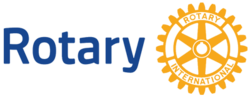 COMMITTEE: CLUB SERVICEGoal: To seek opportunities and projects which reflect the vision of the club for members to demonstrate their ‘service over self’ commitment in the community.Committee Structure: Two Co-chairs Meeting Schedule: TBDResponsibilities:-research and plan hands on community service projects on a regular basis (six per year)-identify a lead member as required to facilitate the event or activity-recruit members to participate in the service opportunities identified-evaluate the effectiveness of the activity or event and make recommendations for future service opportunities-2016-2017 events:	Camp Enterprise	KidsAbility Funday	Pride Stables	Send them off smiling